	FALL / WINTER / SPRING / SUMMER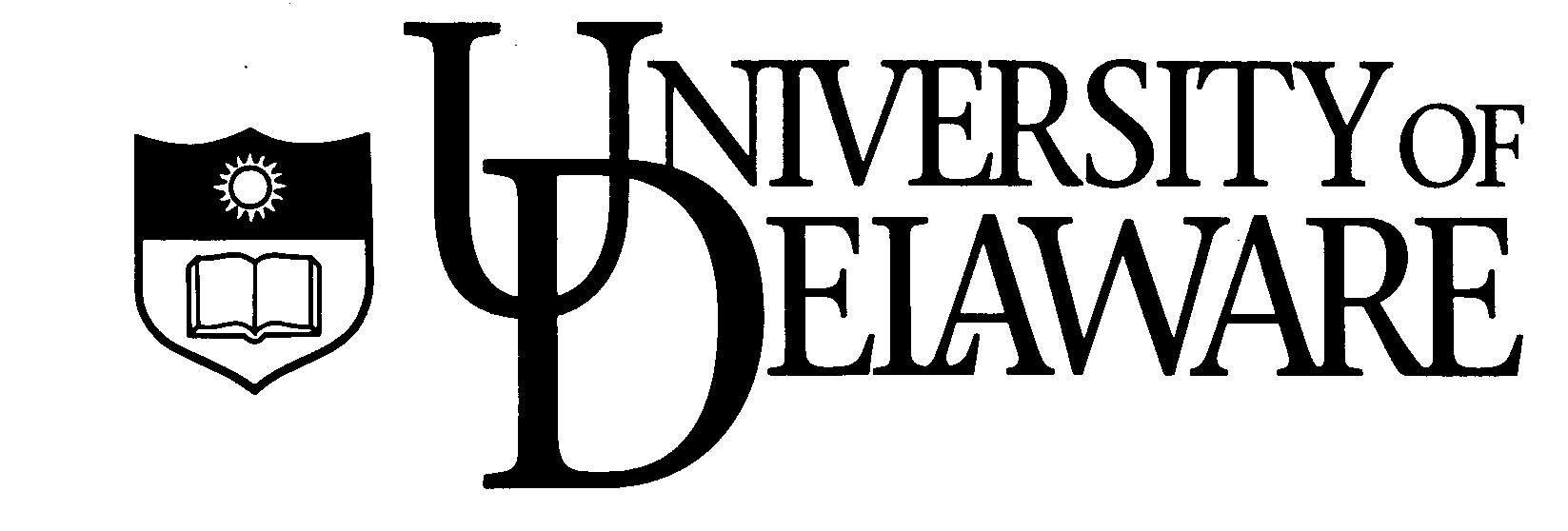 KAAP DEPARTMENT SPECIAL PROBLEM CONTRACTNAME OF STUDENTNAME OF STUDENTUDID #CLASSIFICATIONMaster’s        DoctoralCOURSE NUMBERKAAP 666CREDITS:NAME OF FACULTY SPONSOR:NAME OF FACULTY SPONSOR:TITLE OF PROJECT:TITLE OF PROJECT:TITLE OF PROJECT:TITLE OF PROJECT:NARRATIVE DESCRIPTION OF THE SUPERVISED STUDY:                                                                                                                                                                                             NARRATIVE DESCRIPTION OF THE SUPERVISED STUDY:                                                                                                                                                                                             NARRATIVE DESCRIPTION OF THE SUPERVISED STUDY:                                                                                                                                                                                             NARRATIVE DESCRIPTION OF THE SUPERVISED STUDY:                                                                                                                                                                                             OBJECTIVES OF STUDY (be specific):                                                                                                                                                                                          OBJECTIVES OF STUDY (be specific):                                                                                                                                                                                          OBJECTIVES OF STUDY (be specific):                                                                                                                                                                                          OBJECTIVES OF STUDY (be specific):                                                                                                                                                                                          STUDENT TIME TABLE FOR PROJECT LISTED BY WEEK:    STUDENT TIME TABLE FOR PROJECT LISTED BY WEEK:    STUDENT TIME TABLE FOR PROJECT LISTED BY WEEK:    STUDENT TIME TABLE FOR PROJECT LISTED BY WEEK:    FACULTY SPONSOR’S OBLIGATIONS (completed by sponsor):                                                                                                                        FACULTY SPONSOR’S OBLIGATIONS (completed by sponsor):                                                                                                                        EVALUATION METHODOLOGY (include weightings by %):                                                                                                                                                                                        EVALUATION METHODOLOGY (include weightings by %):                                                                                                                                                                                        STUDENT SIGNATURE AND DATEFACULTY SPONSOR’S SIGNATURE AND DATEPROGRAM DIRECTOR SIGNATURE AND DATEDEPARTMENT CHAIR OR ASSOCIATE CHAIR SIGNATURE AND DATE